                 PROPOSIÇÕES 01 – Vereador Jairo Martins Garcia                 INDICAÇÃO – 08/2021Indico ao Excelentíssimo Senhor Prefeito Municipal em conjunto com o departamento de trânsito, nos termos regimentais após ouvido o plenário, que seja feito um estudo de viabilidade para que seja colocado uma placa de PARE na esquina das Ruas Emilio Tag e Reinaldo Bohrer.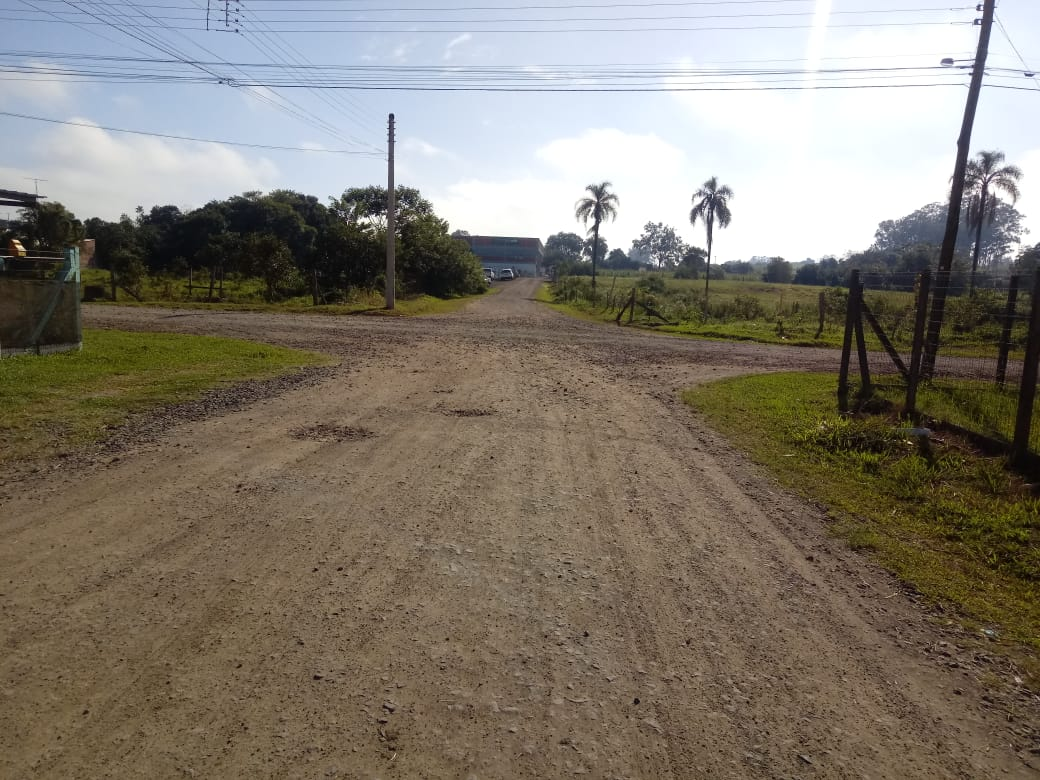                                                 MENSAGEM JUSTIFICATIVA:                           Senhor Presidente:                       Senhores Vereadores:A presente indicação, vem no sentido de buscar segurança tanto para os motoristas quanto para os pedestres, por ser um local de fluxo constante de caminhões, é necessário a devida sinalização.                                                             Atenciosamente,                                          Bom Retiro do Sul, 20 de abril de 2021.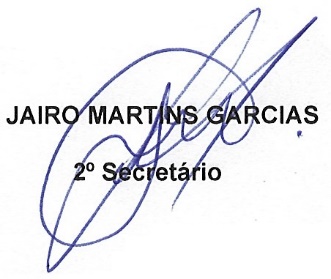 